詳細はふくしまバーガーサミットで検索！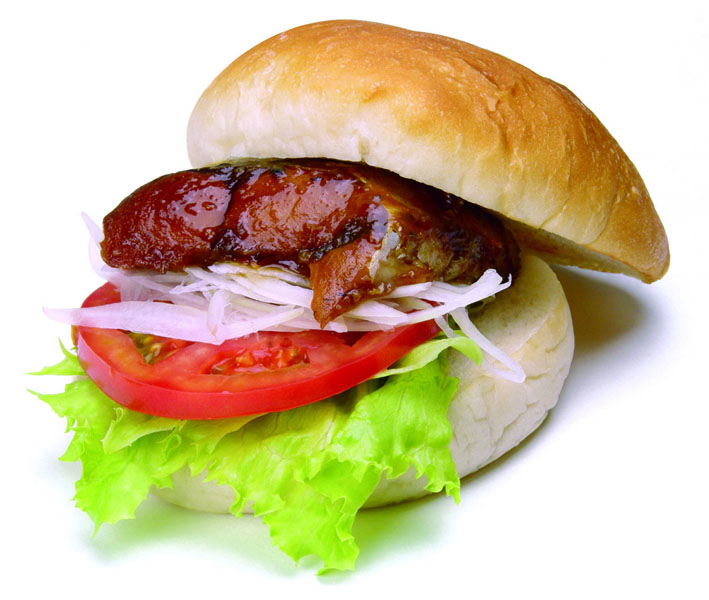 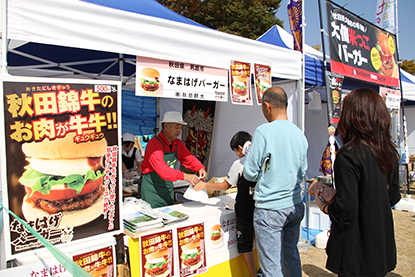 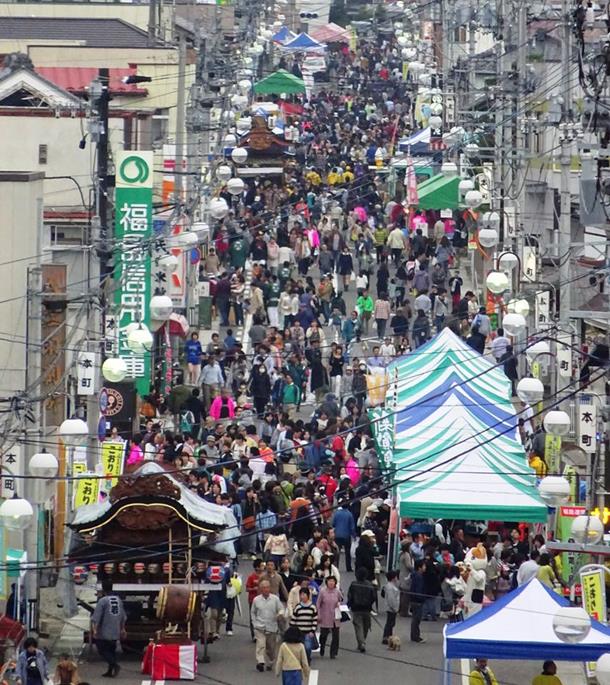 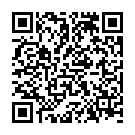 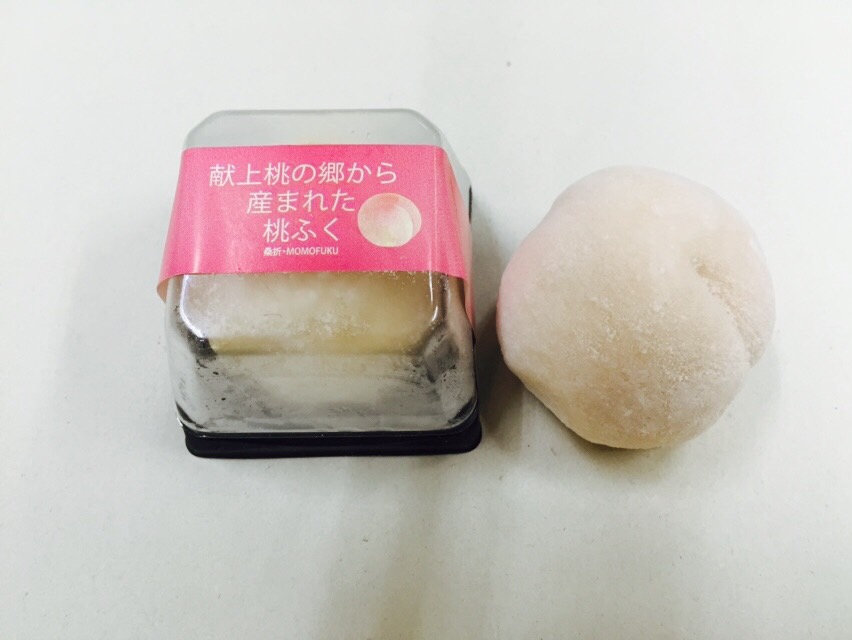 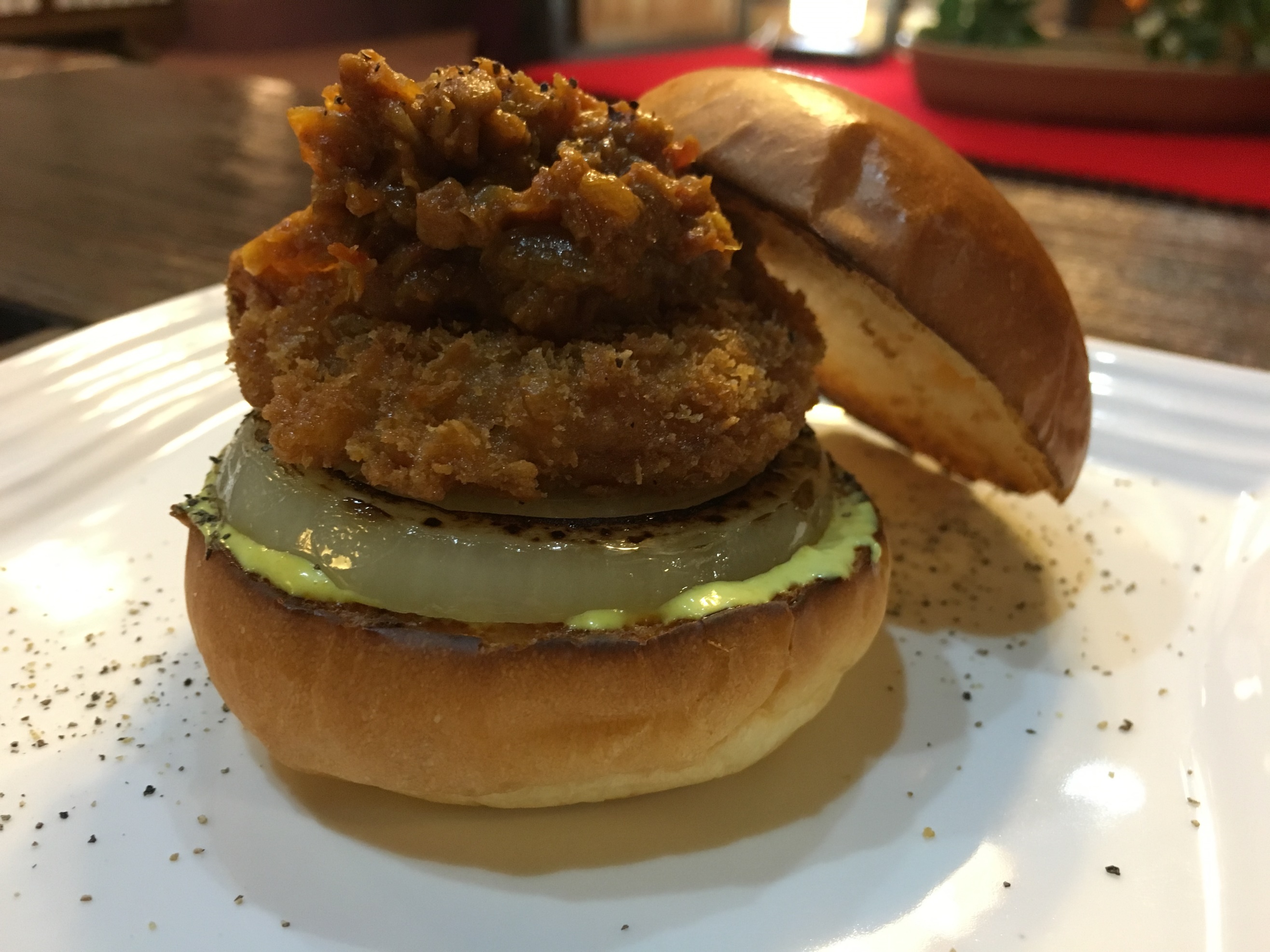 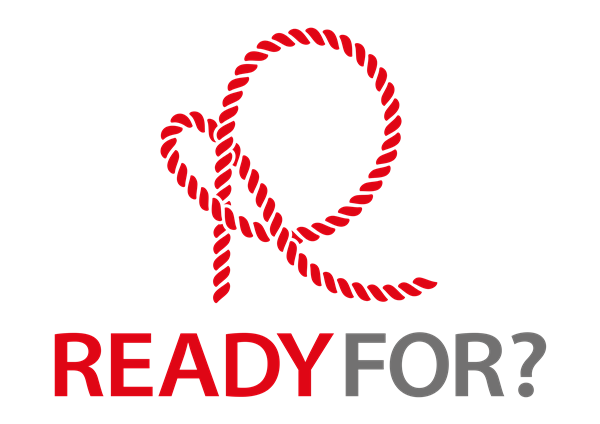 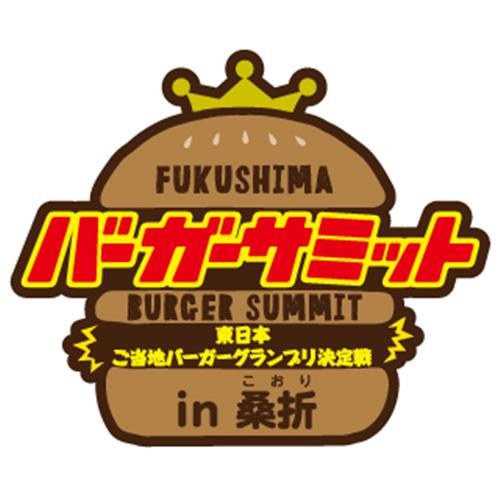 